CONCORSO PUBBLICOper il finanziamento dei progetti / programmi delle associazioni e altre associazioni senza scopo di lucro nell’ambito del Programma dei fabbisogni pubblici nella cultura della Regione Istriana per l’anno 2018Linee guida per i proponentiData di pubblicazione del concorso: 03 gennaio 2018Termine ultimo per la presentazione delle domande: 02 febbraio 2018INDICECONCORSO PUBBLICO PER IL FINANZIAMENTO DEI PROGETTI / PROGRAMMI DELLE ASSOCIAZIONI E ALTRE ASSOCIAZIONI SENZA SCOPO DI LUCRO NELL’AMBITO DEL PROGRAMMA DEI FABBISOGNI PUBBLICI NELLA CULTURA DELLA REGIONE ISTRIANA PER L’ANNO  2018 La Legge sul finanziamento dei fabbisogni pubblici nella cultura ("Gazzetta ufficiale" nn. 47/90, 27/93 e 38/09) (in seguito: Legge) prescrive che la Repubblica di Croazia, le regioni, la Città di Zagabria, le città e i comuni emanino i programmi dei fabbisogni pubblici nella cultura e ne prevedano i mezzi per la loro realizzazione nell'ambito dei propri bilanci, conformemente alla Legge. L'articolo summenzionato prescrive anche che il programma dei fabbisogni pubblici nella cultura comprenda tutte le forme di promozione e incentivazione della cultura e delle attività culturali che portano allo sviluppo e all'avanzamento dell'intera vita culturale della Repubblica di Croazia e che al momento di determinare il programma dei fabbisogni pubblici nella cultura, si parta dalle necessità e dal grado raggiunto di sviluppo della cultura e delle attività culturali.Nella Strategia culturale istriana per il periodo dal 2014 al 2020 (IKS 2) la Regione Istriana, ha stabilito le priorità nello sviluppo ulteriore della cultura, come pure il significato delle associazioni e delle altre organizzazioni della società civile nella realizzazione delle suddette attività.L'attuazione della Strategia culturale istriana per il periodo dal 2009 al 2014 (IKS1) ha individuato alcuni problemi che potremmo classificare sommariamente in due gruppi: mancanza di mezzi (infrastruttura, denaro, persone) e carenze organizzative. L'IKS2 è stata emanata in circostanze significativamente differenti - lo stato sta affrontando la crisi economica, i bilanci per la cultura sono stati ridotti a tutti i livelli, sono diminuite anche le donazioni del settore privato e alcune attività culturali come l'editoria, stanno affrontando una crisi pesante. È stato notato che il finanziamento della cultura è sempre più problematico, per due motivi:il mutamento del paradigma in cui viviamo e che nel campo della cultura esige la funzionalità, in rapporto al sistema economico (apertura di posti di lavoro, contributo allo sviluppo del turismo e dell'industria e sim.)instabilità delle fonti pubbliche di finanziamento che sono state ridotte significativamente rispetto a cinque anni fa, a tutti i livelli.Nonostante la Regione Istriana abbia mantenuto il livello esistente di finanziamento della cultura, in Istria è evidente una diminuzione dell'afflusso di mezzi pubblici nella cultura, a causa della riduzione dei bilanci culturali della maggior parte delle città e dei comuni, nonché del Ministero della cultura È diminuito l'afflusso di mezzi privati che si assegnano tramite sponsorizzazioni e donazioni. Per questo motivo il finanziamento d’istituzioni culturali, associazioni, progetti e programmi culturali, diventa una vera sfida per il periodo a venire. È indispensabile quindi sviluppare dei programmi nella cultura che abbiano il potenziale di attrarre i mezzi da fonti pubbliche e private che finora non sono stati sfruttati abbastanza.Nonostante nel campo della cultura, la Regione Istriana abbia molto successo ad attingere ai fondi dell'UE, innanzitutto a quelli che si riferiscono alla cooperazione d'oltre confine, non si può trarre la stessa conclusione anche per i singoli soggetti culturali, in particolare non per le associazioni e le altre organizzazioni della società civile. Per questo motivo è indispensabile che la Regione Istriana intraprenda una serie di misure per trasmettere le proprie esperienze positive ai soggetti summenzionati nel campo della cultura. Queste misure si riferiscono innanzitutto all’istruzione e alla garanzia di mezzi finanziari per il cofinanziamento dei progetti dell'UE. Va detto che in progetti di questo genere è importante la collaborazione con gli altri settori e la promozione di un loro finanziamento coordinato.Un altro problema è l'esistenza di un abisso fra il pubblico e l'attività del settore culturale che nasce e cresce a causa dello scarso interesse da parte dei mass media per le attività culturali sul territorio dell'Istria. Questo problema è legato a due processi. Da una parte generalmente nello spazio mediatico c'è sempre meno spazio per le informazioni della cultura e della scienza. L'arte e la cultura, salvo le grandi manifestazioni e l'industria culturale, si affidano a una popolazione insufficientemente estesa di utenti e consumatori, sparendo così dallo spazio mediatico. D'altra parte, nella Repubblica di Croazia esiste un'enorme concentrazione di mass media che seguono la cultura nella Città di Zagabria e per i mezzi limitati a disposizione non riescono a seguire gli eventi al suo esterno, contribuendo in questo modo a offrire un quadro distorto della mancanza di attività culturali fuori dalla Capitale. Per questo motivo la Regione Istriana continuerà a sostenere i progetti mediatici nel campo della cultura che contribuiscono all'informazione degli abitanti sulle istituzioni culturali, le associazioni, le manifestazioni e gli altri eventi culturali in Istria.È stato inoltre individuato un problema legato all'istruzione nel campo dell'arte e della cultura attraverso il sistema scolastico e l'istruzione informale. Nell'ambito del sistema istruttivo croato non si valuta a sufficienza la cultura, e così il fondo ore di educazione musicale e artistica è veramente minimo. Inoltre, i programmi prescritti nell'ambito della lingua croata, come l'istruzione cinematografica e teatrale, non si svolgono in modo soddisfacente a causa della non connessione delle scuole con il settore culturale e della mancanza di mezzi finanziari.Per questo motivo la Regione Istriana cercherà, in collaborazione con le scuole e gli altri istituti nonché il settore civile, ad affermare l'educazione e l'istruzione di arte e cultura, sia negli istituti scolastici, sia attraverso una formazione informale. Per questo è importante usare nuovi metodi e tecnologie per avvicinare ai bambini e ai giovani l'attività artistica e culturale con l'ausilio di mezzi a loro comprensibili e attraverso progetti e programmi ai quali possono anche loro stessi partecipare, per sviluppare l'interesse per l'attività artistica, ma anche per approfondire la comprensione della cultura in cui essi vivono.In seguito a quanto menzionato, è necessario dedicare particolare attenzione e stimolare la creatività e l'affermazione di giovani autori, come pure ai programmi che, oltre a essere originali e a rappresentare progetti importanti dal lato culturologico, artistico e professionale, portano allo sviluppo e al rafforzamento dell'identità e delle particolarità della Regione Istriana.Oltre a essere un elemento chiave dell'individualità, l'identità nel mondo globalizzato diventa una risorsa di sviluppo sempre più importante. L'identità istriana al momento non è abbastanza riconoscibile e per questo momento è necessario espanderla ulteriormente e svilupparla attraverso ricerche, conservazione e uso sostenibile del patrimonio biologico/paesaggistico e culturale in funzione dello sviluppo e della promozione del multiculturalismo, base storica dell'unità della tradizione e dell'apertura verso gli altri. In seguito a quanto menzionato, è necessario sostenere la completa creatività in Istria, in particolare gli autori e collaboratori istriani e i loro progetti d'autore ai quali partecipano prevalentemente e continuamente gli attori provenienti dall'Istria.Per raggiungere e mantenere un alto standard culturale in Istria è stata vista la necessità di migliorare il lavoro sia del settore culturale istituzionale che di quello culturale non istituzionale. Gran parte delle organizzazioni della società civile nella cultura non sono in grado di svolgere neanche i lavori basilari, a causa della carenza di persone, mezzi finanziari e luoghi adatti per lavorare. La conseguenza della mancanza di tutte le risorse non sta nella scomparsa delle attività culturali, ma anzi, nell'iperproduzione che rispecchia l'esigenza delle organizzazioni di dare una prova del loro valore, della presenza, della visibilità e dell'attività. In questo modo si nascondono i problemi che esistono non solo a livello d'esecuzione di programmi che proprio per la carenza di risorse non può essere a un livello adeguato.Riconoscendo questo problema, la Regione Istriana si adopererà ad appoggiare innanzitutto progetti/programmi culturali di qualità delle associazioni e di altre organizzazioni della società civile e a introdurre sussidi istituzionali per le associazioni nella cultura e le organizzazioni artistiche e promuoverà la collaborazione fra le istituzioni e la cultura indipendente.Con il Programma dei fabbisogni pubblici nella cultura per il 2018 la Regione Istriana, nell'ambito dei mezzi a disposizione, si adopererà a raggiungere il massimo dell'efficacia seguendo i principi di diffusione uniforme dei programmi culturali sul territorio dell'intera Istria e il principio di qualità dei programmi. Quanto menzionato si realizzerà anche con una stima particolare della collaborazione, in particolare di quella del settore istituzionale e non istituzionale. Il procedimento concorsuale si svolge conformemente alla Legge sul finanziamento dei fabbisogni pubblici nella cultura e al Regolamento sui criteri, le misure e i procedimenti di finanziamento e contrattazione di programmi e progetti d'interesse per il bene comune, svolti dalle associazioni.OBIETTIVO GENERALE DEL CONCORSO: Contribuire a uno sviluppo culturale uniforme sul territorio dell'intera Regione Istriana, conformemente alla Strategia culturale istriana per il periodo dal 2014 al 2020, attraverso il finanziamento di progetti/programmi delle associazioni e di altre organizzazioni della società civile (fondazioni, istituti privati, comunità religiose e altre organizzazioni senza scopo di lucro) - (in seguito: associazioni) e inserendo gli stessi nel Programma dei fabbisogni pubblici nella cultura della Regione Istriana per il 2018.OBIETTIVI SPECIALI DEL CONCORSO:Aumentare l'efficacia delle associazioni che con il loro programma sono volte al lavoro nella cultura sul territorio della Regione Istriana, attraverso il finanziamento dei loro progetti/programmi culturali nei seguenti campi prioritari della cultura:attività musicali, scenico-musicali e cinematografiche,letteratura ed editoriatutela del patrimonio culturale materiale e museologia,patrimonio culturale immateriale,arti visive,nuove culture mediatiche,collaborazione culturale internazionale.Incrementare la collaborazione fra il settore culturale istituzionale e non istituzionale sul territorio della Regione Istriana e rafforzare la capacità delle associazioni nel campo della cultura.PRIORITÀ PER L’ASSEGNAZIONE DEI MEZZI A FONDO PERDUTO:Nel Bilancio della Regione Istriana per il 2018 saranno garantiti i mezzi finanziari innanzitutto per i progetti/programmi delle associazioni che sono:conformati agli obiettivi e ai compiti della Istarska kulturna strategija - Strategia culturale istriana. si svolgono in continuo (continuazione del finanziamento di progetti/programmi pluriennali valutati positivamente e scelti nell'anno scorso e le cui attività si sono svolte con successo e si presentano per continuare il finanziamento nel 2018)sono sostenuti con mezzi finanziari da altre fonti (mezzi propri, mezzi derivanti da sponsor, mezzi statali, mezzi delle unità d'autogoverno locale, mezzi dei fondi internazionali e altro) e quelli che la Regione Istriana finanzia in modo coordinato con altri soggetti (organi statali, unità d'autogoverno locale, fondi internazionali e altro)sono candidati o appoggiati nei programmi dell'UE o di altre organizzazioni internazionali che finanziano i progetti/programmi nella cultura (cofinanziamento della partecipazione obbligatoria del progetto/programma finanziato prevalentemente dai programmi dell'UE o da altre organizzazioni internazionali)sono d'interesse e significato particolari per lo sviluppo e il rafforzamento dell'identità e delle peculiarità della Regione Istrianarappresentano dei progetti/programmi validi dai punti di vista culturologico, artistico e professionalesono originali e promuovono lo sviluppo della coscienza ecologica e spiritualepromuovono e sostengono la completa creatività in Istria (autori e collaboratori istriani e i loro progetti d'autore nei quali partecipano prevalentemente e continuamente gli attori provenienti dall'Istria)hanno un carattere istruttivo (istruzione e perfezionamento)sostengono la creatività e l'affermazione dei giovani autoriIl valore complessivo pianificato del Concorso ammonta a 2.315.000,00 kune.L'importo minimo dei mezzi finanziari che si possono presentare e concordare per un singolo progetto/programma è di 2.000,00 kune e l'importo massimo a progetto/programma è di 400.000.00 kune.Il numero previsto di progetti /programmi che si finanzieranno è 70.CONDIZIONI FORMALI DEL CONCORSOProponenti ammissibili: Chi può presentare la domanda?A questo concorso possono partecipare le associazioni e le altre organizzazioni della società civile (fondazioni, istituzioni private, organizzazioni religiose e altre organizzazioni senza scopo di lucro) – in seguito: associazioni, che hanno un programma incentrato sul lavoro nell’ambito della cultura sul territorio della Regione Istriana, ma soprattutto quelle i cui progetti / programmi e attività sono in linea con la Strategia culturale Istriana per il periodo dal 2014 al 2020.È considerata proponente ammissibile un'associazione che soddisfa le seguenti condizioni prescritte (formali) del Concorso:è iscritta nel Registro delle associazioni o in un altro registro corrispondente;è iscritta nel Registro delle organizzazioni senza scopo di lucro;con il proprio Statuto ha scelto di svolgere delle attività che sono oggetto di finanziamento conformemente al presente Concorso e che promuovono le convinzioni e gli obiettivi che non collidono con la Costituzione e la legge;ha adempiuto regolarmente gli obblighi derivanti da tutti i contratti di finanziamento dal bilancio della Regione Istriana e dalle altre fonti pubbliche prima stipulati;non ha debiti legati al pagamento dei contributi per l'assicurazione pensionistica e sanitaria e al pagamento delle tasse e degli altri contributi nei confronti del bilancio statale, del bilancio della Regione Istriana e del bilancio dell'unità d'autogoverno locale;nei confronti dei fruitori del finanziamento, rispettivamente della persona autorizzata a rappresentare l'associazione e il responsabile del progetto/programma non è in atto un procedimento penale e non è stato/a condannato/a con sentenza passata in giudicato per una trasgressione di cui all'art. 48 comma 2 punto c) del Regolamento sui criteri, le misure e i procedimenti di finanziamento e contrattazione dei programmi e progetti d'interesse per il bene comune, attuati dalle associazioni ("Gazzetta ufficiale" n. 26/15), rispettivamente condannato/a con una sentenza passata in giudicato per un reato stabilito dall'art. 48 comma 2 punto d) del Regolamento;ha instaurato un modello di una buona gestione e controllo finanziari e ha un modo per prevenire i conflitti d'interesse nella gestione dei fondi pubblici;ha un modo consolidato di pubblicare la relazione programmatica e finanziaria sul lavoro svolto nell'anno precedente (sito internet dell'associazione o un altro modo adeguato); dispone di un sistema ordinato di raccolta delle quote associative e consegna regolarmente tutte le relazioni alla Regione Istriana e alle altre istituzioni; ha delle capacità organizzative e delle risorse umane soddisfacenti per l'attuazione di progetti/programmi. Non hanno diritto a presentarsi al concorso:le sezioni, filiali e simili forme organizzative delle associazioni che non sono registrati conformemente alla Legge sulle associazioni quali persone giuridichele associazioni che non sono iscritte nel Registro delle organizzazioni no profitle associazioni il cui lavoro / attività non è legato ai campi prioritari della cultura stabiliti da questo Concorsole associazioni in fallimentole associazioni che hanno speso i mezzi loro assegnati non tenendo conto della loro destinazione (associazioni di questo genere non hanno diritto a presentarsi al concorso per i  prossimi due anni, a partire dall'anno in cui hanno svolto il progetto per il quale è stata appurata una spesa non destinata dei fondi) le associazioni che non hanno adempito gli obblighi legati al pagamento dei contributi e/o delle tassele associazioni di cui uno dei fondatori è un partito politico.A questo Concorso l'associazione può presentare più progetti/programmi in ogni campo prioritario della cultura indicato nel Concorso.Se Il proponente presenta più domande di progetti/programmi che soddisfano le condizioni formali del Concorso e sono idonee a essere finanziate, il Contratto sarà firmato con le domande che avranno ottenuto un punteggio maggiore.L'erogatore di mezzi finanziari può concordare con la stessa associazione al massimo tre progetti/programmi per un periodo di attuazione di 12 mesi (dall'1 gennaio al 31 dicembre 2018).La stessa associazione può essere partner in più progetti/programmi all'interno dei campi prioritari della cultura di cui al punto 2 del presente Concorso).Il proponente può essere contemporaneamente partner in un'altra domanda o in altre domande.Partner ammissibili nel progetto / programmaIl proponente può agire autonomamente o in partenariato con almeno un'associazione, istituto registrato per svolgere le attività nel campo della cultura o una persona fisica.Nel caso che il partner sia un'associazione, la stessa deve adempiere tutte le condizioni di ammissibilità di cui al punto 2.1.1. delle presenti Istruzioni.Il proponente allega obbligatoriamente alla domanda compilata, con la firma del responsabile e il timbro, la Dichiarazione di partenariato autenticata.La dichiarazione va compilata e firmata da ogni partner separatamente e recapitata in forma originale.Le attività ammissibili che saranno finanziate con il presente ConcorsoLa durata pianificata del sostegno finanziario alle associazioni che presentano in progetto/programma in base al presente concorso è di 12 mesi (dall'1 gennaio al 31 dicembre 2018). La Regione Istriana cofinanzierà le attività progettuali che si svolgono sul suo territorio o in altri territori della Repubblica di Croazia nel caso in cui con queste attività si contribuisca a realizzare gli obiettivi stabiliti nel presente Concorso.Le attività ammissibili sono:attività progettuali e programmi di associazioni fondate dalla Regione Istrianaattività progettuali e programmi di associazioni d'interesse per la Regione Istrianaattività volte alla tutela e alla conservazione del patrimonio culturale materialeattività volte all'elevamento del livello di qualità dell'editoriaattività volte all'incoraggiamento dell'attività figurativa e galleristicaattività volte alla diffusione dell'attività musicale, scenica, cinematografica e altroattività volte al rafforzamento e allo sviluppo di nuove culture mediaticheattività volte alla collaborazione culturale internazionaleattività che contribuiscono a migliorare la qualità della vita sul territorio della Regione Istriana, attraverso un incoraggiamento ai cittadini, in particolare alle persone giovani, a partecipare attivamente ai progetti/programmi culturali.attività volte a motivare le autorità locali, le istituzioni pubbliche e il settore d'affari a collaborare con le organizzazioni della società civile nella pianificazione e nella realizzazione di progetti/programmi culturali che contribuiscono a rafforzare l'identità istriana.L'elenco delle attività summenzionate non è definitivo e si prenderanno in considerazione per il co/finanziamento le attività che contribuiscono alla realizzazione degli obiettivi principali e particolari del Concorso, non indicati nell'elenco.Nell'attuazione delle attività progettuali il proponente deve garantire il rispetto dei principi di pari opportunità, parità di genere e non discriminazione e sviluppare le attività conformemente alle esigenze nella comunità.Attività inammissibili per il co/finanziamento:Nell'ambito dei progetti/programmi non sono ammissibili le attività di cui esclusivamente traggono vantaggio i responsabili del progetto/programma, un numero inferiore dell'associazione o soggetti a loro connessi e attività che non sono conformi al Concorso.Indipendentemente dalla qualità del progetto/programma presentato, la Regione Istriana non finanzierà le attività che sono già finanziate da qualche fonte pubblica e in base a norme particolari - quando si tratta della stessa attività che si svolge sullo stesso territorio, allo stesso tempo e per gli stessi utenti, salvo che si tratti di cofinanziamento coordinato da varie fonti differenti (divieto di doppio finanziamento).I costi ammissibili che saranno finanziati con il presente ConcorsoCon i mezzi del presente Concorso si possono finanziare solo le spese reali e ammissibili, verificatesi con l'attuazione di attività progettuali/programmatiche nel lasso di tempo indicato nel Concorso e nelle presenti Linee guida.Durante la valutazione del progetto / programma si valuterà la necessità dei costi indicati, in relazione con le attività pianificate e il reale importo dei costi indicati.Sono ammissibili le spese sostenute dal fruitore del finanziamento, che soddisfano i seguenti  criteri:sono nate durante il periodo di attuazione del programma o progetto, conformemente al contratto, a eccezione delle spese che si riferiscono alle relazioni conclusive, alle spese di revisione e alle spese di valutazione, e sono state pagate fino alla data di approvazione della relazione conclusiva. I procedimenti di acquisto pubblico per la merce, i servizi e i lavori possono iniziare prima dell'inizio del periodo della loro attuazione, ma i contratti non possono essere stipulati prima del primo giorno della loro effettiva attuazione,devono essere indicati nel bilancio previsto complessivo del progetto o programma, sono indispensabili per l'attuazione del programma o progetto che è oggetto di assegnazione dei mezzi finanziari,possono essere identificati e verificati e sono registrati presso i fruitori del finanziamento secondo le norme vigenti sulla contabilità delle organizzazioni senza scopo di lucro,devono essere moderati, giustificati e conformati con le richieste di una gestione finanziaria razionale, in particolare in rapporto alla parsimonia e all'efficienza.Conformemente alle spese giustificate summenzionate e quando ciò è rilevante per il rispetto delle norme sull'acquisto pubblico, sono ritenute giustificate le seguenti spese dirette dell'associazione e dei suoi partner:le spese dei dipendenti ingaggiati in un programma o progetto che corrispondono alle spese reali per gli stipendi e alle imposte e ai contributi dello stipendio e alle altre spese legate allo stipendiole spese di viaggio e le spese delle diarie per i dipendenti e le altre persone che partecipano al progetto o programma, a condizione che osservino le norme sull'ammontare dell'importo per corrispettivi di questo genere per i fruitori che si finanziano dai mezzi del bilancio statale,le spese di acquisto o noleggio dell'attrezzatura e del materiale (nuovi o usati) destinati esclusivamente al programma o progetto, e le spese dei servizi, a condizione che queste siano conformi ai prezzi sul mercato,le spese dei beni di consumo,le spese di subcontrattazione,le spese legate alla richiesta di contratto, comprese le spese per i servizi finanziari (informazione, valutazione concretamente legata al progetto, revisione, riproduzione, assicurazione e altro).Oltre alle spese dirette, al fruitore dei mezzi si può approvare anche la copertura di parte delle spese indirette come: energia, acqua, materiale d'ufficio, inventario minuto, telefono, posta e altre spese indirette non connesse con l'attuazione del programma, per un importo massimo del 20% dell'importo complessivo approvato di finanziamento dal bilancio della Regione Istriana.Valore del lavoro di volontariato e del contributo in naturaI contributi in natura, che si devono indicare a parte nel bilancio del programma o progetto, non rappresentano spese reali e non sono delle spese giustificate. Qualora non sia diversamente indicato nel contratto d'assegnazione di mezzi finanziari, i contributi in natura non possono essere ritenuti come cofinanziamento da parte dell'associazione.Le spese dei dipendenti che lavorano sul progetto o programma non rappresentano un contributo in natura e non possono essere ritenuti come cofinanziamento nel bilancio del progetto o programma quando li paga il fruitore o i suoi partner. Se la descrizione del programma o progetto prevede i contributi in natura, questi contributi devono essere assicurati.Quando è così stabilito nelle condizioni del Concorso o nel contratto, il contributo del lavoro del volontario può essere riconosciuto come una forma di cofinanziamento.Se non è diversamente calcolato il valore di un singolo tipo di servizio, il valore del lavoro di volontariato viene stabilito in un importo uguale per tutti i proponenti potenziali del programma e progetto pari a 33 kn all'ora. Il fruitore che ingaggerà dei volontari per l'attuazione del programma o progetto, può stabilire il valore reale del lavoro di volontariato (per es. in base a delle direttrici interne dell'organizzazione che servono per determinare lo stipendio dei dipendenti) che può superare l'importo summenzionato, ma per le esigenze della stesura della relazione sugli indici dell'attuazione del programma o progetto, il fruitore stenderà la sua relazione applicando il valore dell'ora di volontariato stabilità dal presente articolo.Spese inammissibiliSono ritenute spese inammissibili del progetto/programma: debiti e voci per coprire le perdite o i debiti,interessi maturati,voci che si finanziano già da fonti pubbliche,acquisto di terreno o edifici a eccezione del caso in cui ciò sia indispensabile per l'attuazione diretta del progetto/programma, quando la proprietà dev'essere trasferita a un'associazione e/o partner entro e non oltre il termine del progetto/programma,perdite sulle differenze di cambio,prestiti a terzi.Contenuto dei moduli di partecipazioneLe domande di partecipazione concernenti i programmi/progetti si presentano via internet compilando il relativo modulo (per ogni campo prioritario della cultura di cui al punto 2 del Concorso è stato realizzato un modulo a parte) disponibile sul sito: http://javne-potrebe.istra-istria.hrIl modulo di partecipazione costituisce un tutt'uno ed è diviso in tre parti come segue:Dati generali sul proponente del progetto/programmaParte descrittiva del modulo del progetto/programmaBilancio del progetto/programmaLa parte descrittiva del modulo del progetto/programma comprende i dati sui partner e il contenuto del progetto/programma che si propone per il co/finanziamento.I moduli nei quali mancano i dati generali sul proponente e quelli legati al contenuto del progetto, non saranno presi in considerazione.Il bilancio del progetto/programma comprende i dati su tutte le spese dirette e indirette del progetto/programma, come pure sui mezzi a fondo perduto richiesti alla Regione Istriana. Il bilancio del progetto deve essere compilato per intero; in caso contrario il modulo di partecipazione non sarà preso in considerazione.Il modulo di partecipazione va compilato al computer. I moduli di partecipazione scritti a mano non saranno presi in considerazione.Il modulo di partecipazione in forma cartacea va firmato dalla persona autorizzata a rappresentare il proponente e il responsabile del progetto/programma e si autentica con il timbro ufficiale del proponente.Accanto al summenzionato modulo di partecipazione, il proponente ha l'obbligo di compilare e autenticare con firma le persone autorizzate a rappresentare il proponente anche con un timbro ufficiale del proponente, i seguenti moduli:Il modulo con la Dichiarazione sull'inesistenza di un doppio finanziamento  eil modulo con la Dichiarazione di partenariato (qualora sia applicabile).Il modulo di partecipazione e tutti i moduli prescritti si possono compilare in lingua croata o italiana.Le associazioni che presentano la domanda di partecipazione nel campo prioritario della cultura - letteratura ed editoria - accanto al relativo modulo compilato allegano obbligatoriamente:in caso di editoria - il manoscritto dell'opera che si presenta al Concorsoin caso di acquisto di libri, periodici o annali - l'esemplare dell'opera pubblicata.Modo e scadenza per la presentazione delle domande di partecipazioneIl modulo di partecipazione compilato via internet va obbligatoriamente stampato in una copia, autenticato con le firme summenzionate e il timbro e con tutti gli allegati obbligatori (in una copia) si invia in busta chiusa per posta, corriere  o di persona (consegna presso la segretaria amministrativa dell'Assessorato alla cultura della Regione Istriana) con scritto sul frontespizio della busta (PER IL CONCORSO – NON APRIRE) al seguente indirizzo:Istarska županija - Regione IstrianaUPRAVNI ODJEL ZA KULTURU – ASSESSORATO ALLA CULTURA52466 Novigrad - CittanovaMlinska 4/b - Via del Mulino 4/bIl termine per partecipare al Concorso è il 02 febbraio 2018. La domanda di partecipazione sarà pervenuta in tempo se prima della scadenza del termine sarà stata protocollata nella Regione Istriana, Assessorato alla cultura, all'indirizzo summenzionato. Nel caso che la domanda di partecipazione sia stata inviata per posta o consegnata all'ente postale, farà fede il giorno di consegna alle poste, ossia al fornitore autorizzato di servizi postali, che sarà considerato come il giorno di consegna alla Regione Istriana, Assessorato alla cultura.La domanda di partecipazione è ritenuta valida se è provvista di tutti i moduli di partecipazione firmati e autenticati e gli allegati obbligatori come segue:Il modulo di partecipazioneIl modulo con la Dichiarazione sull'inesistenza di un doppio finanziamento il modulo con la Dichiarazione di partenariato (qualora sia applicabile)la fotocopia dell'Estratto dal Registro delle associazioni o da un altro registro adeguato (può essere sostituito anche dalla stampa di una pagina elettronica con tutti i dati dell'associazione contenuti nel registro)la fotocopia dell'Estratto dal Registro delle organizzazioni senza scopo di lucro (può essere sostituito anche dalla stampa di una pagina elettronica con tutti i dati dell'organizzazione contenuti nel registro)la fotocopia dello Statuto autenticatoil modulo compilato e autenticato con la Dichiarazione sull'inesistenza di un finanziamento doppioun modulo compilato e autenticato con la Dichiarazione di partenariato (qualora sia applicabile)l'attestato della Direzione delle imposte sull'inesistenza di debiti pubblici la cui data di rilascio non superi i 30 giorni dal giorno di pubblicazione del Concorso pubblico (in forma originale)i certificati del tribunale competente la cui data di rilascio non superi i 6 mesi dal giorno di pubblicazione del Concorso, che nei confronti della persona autorizzata a rappresentare l'associazione e il/la responsabile del progetto/programma non sia in atto un procedimento penale e che non siano stati/e condannati/e con sentenza passata in giudicato per una trasgressione stabilita nell'art. 49 comma 2 punto c), rispettivamente che non siano stati/e condannati/e con sentenza passata in giudicato per un reato di cui all'art. 48 comma 2 punto d) del Regolamento sui criteri, le misure e i procedimenti di finanziamento e contrattazione dei programmi e progetti d'interesse per il bene comune, attuati dalle associazioni ("Gazzetta ufficiale" n. 26/15). (in forma originale)A chi rivolgersi in caso di domande?Tutte le domande sul Concorso possono essere poste esclusivamente in forma elettronica, inviando una richiesta all'indirizzo di posta elettronica kultura@istra-istria.hr entro e non oltre il 23 gennaio 2018 (10 giorni prima della scadenza del termine del Concorso).Le risposte alle singole domande saranno recapitate al più presto possibile direttamente agli indirizzi di posta elettronica dei mittenti e le risposte alle domande più frequenti saranno pubblicate sul sito internet: www.istra-istria.hr, al massimo 7 giorni prima dello scadere del Concorso.Al fine di garantire il pari trattamento di tutti i potenziali proponenti, la Regione Istriana quale erogatore di mezzi finanziari non fornirà previ pareri sull'ammissibilità dei proponenti, dei partner, delle attività o delle spese indicate nel modulo di partecipazione.Allo scadere del tempo per la presentazione delle domande di partecipazione al Concorso, la Commissione per la preparazione e l'attuazione della procedura concorsuale e la verifica sull'adempimento delle condizioni prescritte (formali) del Concorso dell'Assessorato alla cultura della Regione Istriana (in seguito: Commissione) procederà alla procedura di valutazione dell'adempinento delle condizioni prescritte (formali) del Concorso, conformemente alle disposizioni del Regolamento sul finanziamento dei programmi e dei progetti d'interesse per il bene comune, attuati dalle associazioni sul territorio della Regione Istriana ("Bollettino ufficiale della Regione Istriana" n. 16/17 e  Classe:402-01/17-01/27, Num.prot:2163/1-01/8-17-04 del 18 dicembre 2017 ) e del Regolamento sui criteri, le misure e i procedimenti di finanziamento e contrattazione dei programmi e progetti d'interesse per il bene comune, attuati dalle associazioni ("Gazzetta ufficiale" n. 26/15). - (in seguito: Regolamento). La Commissione summenzionata ha tre membri ai quali vengono nominati anche tre sostituti.I memrbi della Commissione e i sostituti vengono nominati mediante delibera dall'Assessore alla cultura, dalle file dei dipendenti della Regione. La Commissione per la preparazione e l'attuazione della procedura concorsuale e l'adempimento delle condizioni prescritte (formali) del concorso in particolare:stabilisce se la domanda di partecipazione sia stata protocollata in busta chiusa,apre le domande di partecipazione, le protocolla e a ogni domanda assegna un numero di evidenza o di protocollo,constata se la domanda di partecipazione recapitata corrisponda al Concorso e se questa sia pervenuta entro il termine prescritto,stabilisce se siano stati recapitati, firmati e autenticati tutti i moduli obbligatori e gli altri allegati obbligatori stabiliti dal Concorso,stabilisce se sono state adempiute le altre condizioni formali del Concorso,stabilisce se l'importo richiesto sia all'interno delle soglie finanziarie poste nel Concorso,stabilisce, qualora ciò sia applicabile, se il luogo di attuazione del progetto sia ammissibile,se è ammissibile, constata se il proponente e il partner sono ammissibili, conformemente alle presenti Linee guida, Dopo aver individuato l'elenco delle associazioni che hanno presentato la domanda di partecipazione al Concorso, i membri della commissione firmeranno una Dichiarazione sull'imparzialità e la confidenzialità per prevenire il conflitto d'interesse nel procedimento d'assegnazione dei mezzi finanziari, il tutto conformemente all'art. 27 del Regolamento.La valutazione circa l’adempimento delle condizioni prescritte (formali) del concorso non deve durare più di 7 giorni dallo scadere del termine per la presentazione delle domande di partecipazione al Concorso, dopo di che il/la presidente della Commissione emana la delibera su quelle che sono le domande di partecipazione che saranno sottoposte a ulteriore procedura, rispettivamente alla valutazione professionale, e quali sono le domande che si respingono perché non adempiono alle condizioni prescritte (formali) del Concorso.Correzione o integrazione della domanda in caso di carenze minoriIl progetto/programma presentato deve adempiere alle seguenti condizioni del Concorso:il modulo di partecipazione con gli allegati richiesti è stato recapitato in busta chiusa,sulla busta è indicata la denominazione del Concorso e il fronte della busta reca la scritta "NON APRIRE - MODULO DI PARTECIPAZIONE AL CONCORSO PUBBLICO".la domanda di partecipazione recapitata corrisponde al Concorso ed è giunta entro il termine prescritto,la domanda di partecipazione è compilata online e recapitata in formato cartaceo e scritta in lingua croata e italianal'importo richiesto dei mezzi è compreso all'interno delle soglie finanziarie stabilite dal Concorsoil proponente è ammissibile, conformemente alle condizioni prescritte dalle presenti Linee guidaI partner sono ammissibili conformemente alle condizioni prescritte dalle presenti Linee guida (nel caso sia applicabile)il modulo di partecipazione prescritto è stato consegnato firmato e autenticatoaccanto alla parte del bilancio del modulo di partecipazione, sono allegati i documenti in base ai quali lo stesso è stato stabilito (offerte, dichiarazioni dei partecipanti sul prezzo dei loro servizi, la stima delle spese e sim.)il modulo con la Dichiarazione sull'inesistenza di un finanziamento doppio è stato recapitato firmato e autenticatoil modulo con la Dichiarazione di partenariato è stato consegnato firmato e autenticato (nel caso sia applicabile)è stata consegnata la fotocopia autenticata dello Statuto la fotocopia dell'Estratto dal Registro delle associazioni o di un altro registro adeguato o la stampa di una pagina elettronica con tutti i dati dell'associazione contenuti nel registrola fotocopia dell'Estratto dal Registro delle organizzazioni no profit o la stampa di una pagina elettronica con tutti i dati dell'organizzazione contenuti nel registroè stato recapitato l'originale del certificato della Direzione delle imposte sull'inesistenza di debiti pubblici la cui data di rilascio non superi i 30 giorni dal giorno di pubblicazione del Concorso pubblico  sono stati consegnati i certificati del tribunale competente la cui data di rilascio non superi i 6 mesi dal giorno di pubblicazione del Concorso, che nei confronti della persona autorizzata a rappresentare l'associazione e il/la responsabile del progetto/programma non sia in atto un procedimento penale e che non sono stati/e condannati/e con sentenza passata in giudicato per una trasgressione stabilita nell'art. 49 comma 2 punto c), rispettivamente che non sono stati/e condannati/e con sentenza passata in giudicato per un reato di cui all'art. 48 comma 2 punto d) del Regolamento sui criteri, le misure e i procedimenti di finanziamento e contrattazione dei programmi e progetti d'interesse per il bene comune, attuati dalle associazioni ("Gazzetta ufficiale" n. 26/15). (in forma originale)Nel caso che la Commissione stabilisca che uno dei moduli di partecipazione non soddisfa le condizioni formali indicate esclusivamente ai punti g), h), i), j), questa invierà al proponente la Richiesta di integrazione/correzione del modulo di partecipazione, in base a un Concorso pubblico e stabilirà una scadenza di 3 (tre) giorni dal giorno di ricezione della richiesta per l'ampliamento e/o la correzione della domanda di partecipazione.La Richiesta summenzionata va recapitata al proponente tramite posta elettronica.Nel caso che il proponente non recapiti entro il termine prescritto l'integrazione e/o correzione del modulo di partecipazione, la domanda di partecipazione sarà posta fra quelle che non adempiono alle condizioni formali del Concorso e di conseguenza sarà respinta. In caso di recapito tempestivo dell’integrazione e/o correzione, la domanda di partecipazione sarà ritenuta completa.Obiezione contro la delibera sull'inadempimento delle condizioni prescritte (formali) del ConcorsoLe associazioni che non adempiono le condizioni prescritte (formali) del Concorso, saranno informate in merito per iscritto al massimo entro 8 giorni dal giorno d'emanazione della summenzionata Delibera della Commissione, dopo di che hanno 8 giorni, a partire dal giorno di ricezione dell'avviso, di presentare obiezione all'Assessore per la cultura della Regione Istriana che entro 8 giorni dalla ricezione dell'obiezione deciderà in merito. L'obiezione va recapitata per iscritto allo stesso indirizzo di recapito della domanda di partecipazione al Concorso.In caso di accoglimento dell'obiezione da parte dell'Assessore, la domanda di partecipazione sarà inoltrata alla relativa procedura, e in caso di non accoglimento, la stessa sarà respinta.VALUTAZIONE PROFESSIONALE DELLA QUALITÀ DEL PROGETTO/PROGRAMMA PRESENTATOConformemente alle disposizioni della Legge sui comitati culturali ("Gazzetta ufficiale" nn. 48/08, 44/09 e 68/13) della Delibera d'istituzione dei comitati culturali della Regione Istriana ("Bollettino ufficiale della Regione Istriana" n. 16/13) e della disposizione dell'articolo 27 comma 5  del Regolamento sul finanziamento dei programmi e dei progetti d'interesse per il bene comune, attuati dalle associazioni sul territorio della Regione Istriana ("Bollettino ufficiale della Regione Istriana" n. 16/17 e Classe:402-01/17-01/27, Num.prot:2163/1-01/8-17-04 del 18 dicembre 2017) le domande di partecipazione che hanno adempiuto alle condizioni prescritte (formali) del Concorso, vengono esaminate e valutate dai seguenti comitati culturali della Regione Istriana, nominati mediante Provvedimento del Presidente della Regione:Comitato per le attività musicali, sceniche e cinematografiche,Comitato per la letteratura e l'editoriaComitato per la tutela del patrimonio culturale materiale e museologia,Comitato per le arti visive,Comitato per le nuove culture mediatiche,Comitato per il patrimonio culturale immateriale,Comitato per il patrimonio culturale internazionale,Comitato regionale per la cultura. I Comitati contano cinque membri, a eccezione del Comitato regionale per la cultura, nell'ambito del quale operano tutti i presidenti dei comitati culturali, l'Assessore alla cultura della Regione Istriana e un appartenente alla comunità nazionale italiana eletto dall'Unione Italiana (complessivamente 9 membri).Vengono nominati membri del Comitato gli operatori culturali, gli artisti e altri professionisti sul territorio della Regione Istriana che con i loro risultati e la conoscenza dei problemi legati alla determinazione e all'attuazione della politica culturale, possono contribuire alla realizzazione degli obiettivi per i quali i comitati sono stati costituiti.Dopo aver individuato l'elenco delle associazioni che hanno presentato la domanda di partecipazione che soddisfa le condizioni (formali) prescritte del Concorso, i membri dei Comitati culturali firmeranno una Dichiarazione sull'imparzialità e la confidenzialità per prevenire il conflitto d'interesse nel procedimento d'assegnazione dei mezzi finanziari, il tutto conformemente all'art. 27 del Regolamento.I Comitati culturali esaminano e valutano i progetti/programmi presentati, conformemente alla Delibera sui criteri per la valutazione delle attività culturali e delle mansioni, iniziative e manifestazioni, dei programmi e progetti d'interesse per la Regione Istriana adottata dal Presidente della Regione Istriana su proposta dell'Assessorato alla cultura, parte integrante della documentazione concorsuale (documentazione concorsuale aggiuntiva).A conclusione della valutazione dei progetti/programmi, ogni comitato culturale elabora un elenco complessivo con il punteggio dei progetti/programmi presentati di modo che il progetto/programma valutato con il massimo numero di punti si trova al primo posto dell'elenco, mentre il programma/progetto classificato con il minimo numero di punti si trova all'ultimo posto.   I comitati culturali trasmettono gli elenchi con i punteggi all'Assessorato alla cultura della Regione Istriana e poi al Presidente della Regione che in base agli stessi, su proposta dell'Assessorato alla cultura, stabilisce la proposta di delibera sull'assegnazione dei mezzi finanziari. La proposta della delibera summenzionata, viene stabilita sotto forma di proposta di Delibera sulle modifiche e integrazioni del Programma dei fabbisogni pubblici nella cultura della Regione Istriana per il 2018, emanato dall'Assemblea della Regione Istriana. Dopo l'emanazione della delibera sui programmi o progetti per i quali sono stati approvati i mezzi finanziari, la Regione Istriana, Assessorato alla cultura, pubblicherà i risultati del Concorso con i dati sulle associazioni, i programmi o progetti ai quali sono stati concessi i mezzi e gli importi dei mezzi approvati. I risultati saranno pubblicati sul sito internet: www.istra-istria.hrEntro 8 giorni dall'emanazione della delibera sull'assegnazione dei mezzi finanziari, la Regione Istriana, Assessorato alla cultura, informerà le associazioni i cui programmi o progetti non sono stati approvati per il finanziamento, sui motivi del mancato finanziamento dei loro progetti o programmi, indicando il numero di punti realizzati per singola categoria di valutazione e motivando la parte descrittiva della valutazione del progetto o programma.Alle associazioni che non hanno ricevuto i mezzi finanziari, si può su loro richiesta, entro un termine di 8 giorni dal giorno di ricezione dell'informazione scritta, consentire di prender visione della valutazione del loro programma o progetto, mantenendo il diritto della Regione Istriana a tutelare il segreto dei dati sulle persone che hanno valutato il programma o progetto.Le associazioni alle quali non sono stati concessi i mezzi finanziari, in base al Concorso, hanno diritto di sollevare un'obiezione nei confronti della delibera sull'assegnazione di mezzi finanziari.L'obiezione si può sollevare per le irregolarità o un comportamento illegale nell'attuazione della procedura concorsuale e per la non approvazione dei mezzi finanziari, ma non è possibile presentarlo sull'importo dei mezzi approvati.Le obiezioni si presentano all'Assessorato alla cultura della Regione Istriana in forma scritta, all'indirizzo summenzionato, entro 8 giorni dal giorno di recapito della comunicazione scritta sui risultati del Concorso; dopo aver preso in considerazione tutti i fatti, la delibera relativa all'obiezione viene emanata dal Presidente della Regione.Il termine per emanare la delibera relativa all'obiezione, è 8 giorni dal giorno di ricezione dell'obiezione.L'obiezione di regola non proroga l'attuazione della delibera e l'ulteriore attuazione della procedura concorsuale.Poiché la procedura d'assegnazione di mezzi finanziari alle associazioni è un atto relativo alla gestione e non è considerato un procedimento amministrativo, sulla procedura d'obiezione non si applicano le disposizioni dei ricorsi come assegnazione del gravame nel procedimento amministrativo.PROCEDIMENTO PER LA STIPULAZIONE DEL CONTRATTO D'ATTUAZIONE DEL PROGETTO/PROGRAMMACon tutte le associazioni alle quali sono stati approvati i mezzi finanziari in base a Concorso, la Regione Istriana stipulerà un contratto di finanziamento del programma o progetto, al massimo entro 30 giorni dall'emanazione della delibera sul finanziamento.Nel caso che il finanziamento del programma o progetto sia stato approvato solo in parte, l'Assessorato alla cultura della Regione Istriana negozierà previamente sulle voci del bilancio del programma o progetto e sulle attività nella parte descrittiva del progetto o programma che vanno modificate, e in questo caso il termine per la firma del contratto sarà prolungato per un massimo di 30 giorni. La procedura va terminata prima della firma del contratto. Al momento della negoziazione, la Regione Istriana, Assessorato alla cultura, porrà quale priorità del finanziamento le attività che realizzeranno più efficacemente gli obiettivi dell’Istarska kulturna strategija– Strategia culturale istriana per il periodo dal 2014 al 2020.MONITORAGGIO DELL'ATTUAZIONE DEI PROGETTI/PROGRAMMI APPROVATIAl fine di rispettare i principi di trasparenza nell'uso dei mezzi del bilancio e misurare il valore del ricavato in rapporto ai mezzi investiti, la Regione Istriana, in collaborazione con il fruitore del finanziamento, seguirà l'attuazione dei programmi o progetti finanziati delle associazioni, conformemente alla Legge sulle associazioni, alla Legge sulla responsabilità fiscale, la Legge sull'attività finanziaria e la contabilità delle organizzazioni no profit, il Regolamento, Regolamento sul finanziamento dei programmi e progetti d'interesse per il bene comune attuati dalle associazioni sul territorio della Regione Istriana e le altre norme positive. Il monitoraggio si svolgerà in due modi: approvando le relazioni descrittive e finanziarie dell'associazione - fruitore dei mezzi e svolgendo un controllo "in loco" da parte dei funzionari dell'Assessorato alla cultura della Regione Istriana, in accordo con l'associazione stessa.Le relazioni che l'associazione è tenuta a recapitare su determinati moduli e entro i termini prescritti sono la relazione descrittiva e la relazione finanziaria.Le relazioni vanno presentate su degli appositi moduli che costituiscono parte integrante della documentazione concorsuale.Accanto alle relazioni descrittive vanno recapitati dei materiali accompagnatori come ritagli di giornale, riproduzioni video, fotografie e altro.Nella relazione finanziaria vanno annoverati i costi complessivi del programma, del progetto o dell'iniziativa, indipendentemente dalla loro fonte di finanziamento. Vanno assolutamente recapitate anche le prove sulla spesa sostenuta e pagata con i mezzi della Regione Istriana (fotocopie di fatture, contratti d'opera o contratti d'autore con i relativi calcoli) e le prove attestanti l'effettivo pagamento (estratti del conto e altro).La valutazione del programma o progetto svolto va eseguita di regola dalla stessa associazione- fruitore dei mezzi finanziari con ulteriori analisi dei risultati del programma o progetto (autovalutazione, sondaggi e altro).CALENDARIO APPROSSIMATIVO SULL'ATTUAZIONE DEL PROCEDIMENTO CONCORSUALEL'Assessorato alla cultura della Regione Istriana ha la possibilità di aggiornare questo calendario approssimativo. L'informazione in merito, come pure la tabella aggiornata, saranno pubblicate sul sito internet: www.istra-istria.hrLe singole informazioni e le condizioni concorsuali in queste linee guida possono essere corrette, modificate e ampliate al massimo fino a 8 giorni prima della scadenza prevista per la presentazione delle domande di partecipazione, e tutte le modifiche saranno svolte nel modo e nello stesso luogo in cui è stato emanato il documento base. Le modifiche delle singole condizioni non possono essere ai danni dei proponenti che hanno già presentato la completa domanda di partecipazione prima del giorno di pubblicazione della correzione o modifica e a questi si darà la possibilità di modificare, completare o modificare se necessario la loro domanda di partecipazione entro un termine adeguato.ELENCO DELLA DOCUMENTAZIONE CONCORSUALEObbligatoria:Testo del Regolamento sul finanziamento dei programmi e dei progetti d'interesse per il bene comune, attuati dalle associazioni sul territorio della Regione Istriana („Gazzetta ufficiale della Regione Istriana“ num.16/17 e  Classe:402-01/17-01/27, Num.prot:2163/1-01/8-17-04 del 18 dicembre 2017)Linee guida per i proponentiModuli per presentare il progetto/programma - I dati generali sul proponente                                                                        II Modulo descrittivo del progetto/programma                                                                                III Modulo del bilancio del progetto/programmaper la musica, attività scenico musicali e cinematograficheper le manifestazioni letterarie e editorialiper la pubblicazione di libri, atti e rivisteper l'acquisto di libri, atti e rivisteper la collaborazione culturale internazionaleper le nuove arti dei mediaper le arti visiveper la tutela del patrimonio culturale materiale e la museologiaper la tutela del patrimonio culturale immaterialeElenco degli allegati alla domanda di partecipazioneModulo per la valutazione della qualità/valore del progetto/programmaModulo con la Dichiarazione sull'inesistenza di un doppio finanziamento Modulo con la dichiarazione di partenariatoModulo del Contratto di finanziamento del progetto/programma (con le Condizioni   generali)Moduli per l'informazione - a) modulo della relazione descrittiva sull'attuazione del    progetto/programma                                                         b) modulo della relazione finanziaria sull'attuazione del progetto/programmaAggiuntiva:Delibera sui criteri di valutazione delle attività culturali e lavori, azioni e manifestazioni, programmi e progetti d’interesse per la Regione IstrianaDelibera sulle modifiche e complemento della Delibera sui criteri di valutazione delle attività culturali e lavori, azioni e manifestazioni, programmi e progetti d’interesse per la Regione Istriana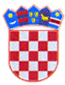 REPUBLIKA HRVATSKAREPUBBLICA DI CROAZIA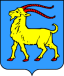 ISTARSKA ŽUPANIJAREGIONE ISTRIANA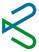 Upravni odjel za kulturuAssessorato alla culturaDescrizione del problema alla cui soluzione si vuole contribuire mediante questo concorsoObbiettivi del concorso e priorità per l’assegnazione dei mezzi a fondo perdutoMezzi pianificati e valore complessivo del concorsoProponenti ammissibili e altroCome partecipare?Procedimento di verifica amministrativa della domanda di partecipazioneProcedimento di valutazione professionale del progetto/programmaEmanazione della delibera sull'assegnazione dei mezzi finanziariObiezione nei confronti della delibera sull'assegnazione dei mezzi finanziariFasi della procedura concorsualeDataPubblicazione del Concorso pubblico03 gennaio 2018Termine per la trasmissione di domande legate al Concorso.23 gennaio 2018Termine per la pubblicazione delle risposte legate al Concorso26 gennaio 2018Termine per l’invio dei moduli di partecipazione02 febbraio 2018Scadenza per la verifica delle condizioni (formali) prescritte del Concorso09 febbraio 2018Termine per la valutazione delle domande di partecipazione05 marzo 2018Termine per la pubblicazione della Delibera sull'assegnazione dei mezzi finanziari03 aprile 2018Termine per la consegna dell'avviso alle associazioni alle quali non sono stati assegnati i mezzi07 aprile 2018Termine per la stipulazione dei contratti30 aprile 2018